NÁRODNÁ RADA SLOVENSKEJ REPUBLIKYV. volebné obdobieČíslo: CRD-1696/2011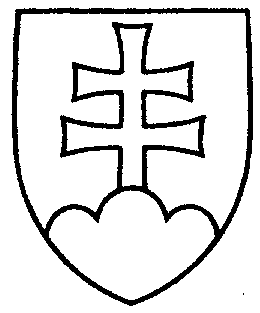 446UZNESENIENÁRODNEJ RADY SLOVENSKEJ REPUBLIKYz  24. mája 2011k návrhu poslancov Národnej rady Slovenskej republiky Mariana Záhumenského, Magdy Košútovej, Ľubomíra Petráka a Ľuboša Martináka na vydanie zákona, ktorým sa mení
a dopĺňa zákon č. 223/2001 Z. z. o odpadoch a o zmene niektorých zákonov v znení neskorších predpisov (tlač 351) – prvé čítanie	Národná rada Slovenskej republiky	po prerokovaní uvedeného návrhu zákona v prvom čítanír o z h o d l a,  ž e	podľa § 73 ods. 3 písm. b) zákona Národnej rady Slovenskej republiky
č. 350/1996 Z. z. o rokovacom poriadku Národnej rady Slovenskej republiky v znení neskorších predpisov	nebude pokračovať v rokovaní o tomto návrhu zákona.Richard  S u l í k   v. r.  predsedaNárodnej rady Slovenskej republikyOverovatelia:Jana  K i š š o v á   v. r.Mikuláš  K r a j k o v i č   v. r.